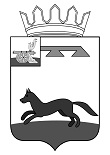 АДМИНИСТРАЦИЯ  МУНИЦИПАЛЬНОГО   ОБРАЗОВАНИЯ«ХИСЛАВИЧСКИЙ   РАЙОН» СМОЛЕНСКОЙ  ОБЛАСТИР А С П О Р Я Ж Е Н И Е от   18 мая  2021 г.  №  302-рО создании комиссии1. Создать комиссию  для  проведения инвентаризации основных средств и материальных запасов Отдела по культуре и спорту Администрации муниципального образования «Хиславичский район» Смоленской области в следующем составе:  2. Контроль за исполнением настоящего распоряжения возложить на заместителя Главы муниципального образования «Хиславичский район» Смоленской области В.И. Златарева. Глава муниципального образования «Хиславичский район» Смоленской области                                                                                     А.В. ЗагребаевВизирование правового актаВизы:В.И. Златарев                                 ___________          «18»  мая 2021 г.Т.В. Ущеко                                      ___________         «18»  мая 2021 г.Председатель
комиссии:О.В. Куцабинаначальник отдела экономики и комплексного развития Администрации муниципального образования «Хиславичский район» Смоленской областиЧлены
комиссии:А.Н.Поваренкованачальник Отдела по культуре и спорту Администрации муниципального образования «Хиславичский район» Смоленской областиЕ.А.Земцоваглавный бухгалтер МКУ «Хиславичский ЦХТО»Е.Н.Семенованачальник  отдела учета и отчетности финансового управления Администрации муниципального образования «Хиславичский район» Смоленской области                                                     Т.И.Боровскаяспециалист 1 категории по осуществлению функций распорядителя финансов  отдела по культуре и спорту Администрации муниципального образования «Хиславичский район» Смоленской области Отп. 1 экз. – в делоИсп.: Т.И. Боровская                «18 »  мая 2021 г.2-12-17 Разослать: прокуратура-1, отд. культ.-1, отд. эконом.-1, фин.упр.-1